s-zr-205/313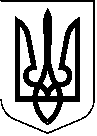 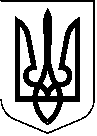 МИКОЛАЇВСЬКА МІСЬКА РАДА РІШЕННЯвід	  Миколаїв	№Про надання громадянам Купцову Євгену Валерійовичу та Березовській Євдокії Євгенівні земельної ділянки (кадастровий номер 4810137200:07:006:0015) у спільну сумісну власність для будівництва і обслуговування житлового будинку, господарських будівель і споруд (присадибна ділянка) по вул. Нікольській, 16/17 в Центральному районі м. Миколаєва (забудована земельна ділянка)Розглянувши звернення громадян Купцова Євгена Валерійовича та Березовської Євдокії Євгенівни від 16.05.2024 № К-1916/Ц, дозвільну справу від 12.04.2023 № 23010- 000605971- 007- 01, містобудівну документацію м. Миколаєва, наявну земельно-кадастрову інформацію, рекомендації постійної комісії міської ради з питань екології, природокористування, просторового розвитку, містобудування, архітектури і будівництва, регулювання земельних відносин, керуючись Конституцією України, Земельним кодексом України, Законами України «Про землеустрій», «Про місцеве самоврядування в Україні», міська радаВИРІШИЛА:1. Затвердити технічну документацію із землеустрою щодо встановлення (відновлення) меж земельної ділянки в натурі (на місцевості) площею 622 кв.м (кадастровий номер 4810137200:07:006:0015), з метою передачі у спільну сумісну власність з цільовим призначенням згідно з класифікатором видів цільового призначення земельних ділянок: 02.01 – для будівництва і обслуговування житлового будинку, господарських будівель і споруд (присадибна ділянка) по вул. Нікольській, 16/17 в Центральному районі м. Миколаєва (забудована земельна ділянка).Обмеження на використання земельної ділянки згідно з Порядком ведення Державного земельного кадастру, затвердженим постановою Кабінету Міністрів України від 17.10.2012 № 1051, відсутні.1.1. Надати громадянам Купцову Євгену Валерійовичу та Березовській Євдокії Євгенівні земельну ділянку (кадастровий номер 4810137200:07:006:0015) площею 622 кв.м у спільну сумісну власність, з цільовим призначенням згідно з класифікатором видів цільового призначення земельних ділянок: 02.01 – для будівництва і обслуговування житлового будинку, господарських будівель і споруд (присадибна ділянка) по вул. Нікольській, 16/17 в Центральному районі м. Миколаєва (забудована земельна ділянка; право власності на нерухоме майно відповідно до відомостей з державного реєстру речових прав: реєстраційний номер об’єкта нерухомого майна 1552598348101, номер відомостей про речове право: 26146022 від 11.05.2018 зареєстровано на підставі рішення про державну реєстрацію прав та їх обтяжень (з відкриттям розділу), індексний номер: 41094693 від 15.05.2018 в розмірі 1/2 частки за Березовською Євдокією Євгенівною, номер відомостей про речове право: 26145985 від 11.05.2018 зареєстровано на підставі рішення про державну реєстрацію прав та їх обтяжень (з відкриттям розділу), індексний номер: 41094693 від 15.05.2018 в розмірі 1/2 частки за Купцовим Євгеном Валерійовичем), відповідно до висновку департаменту архітектури та містобудування Миколаївської міської ради від 27.05.2024 № 15808/12.01-24/24-2.2. Замовнику:- одержати документи, які посвідчують право на землю, в органах державної реєстрації речових прав на нерухоме майно;- забезпечити вільний доступ для прокладання нових, ремонту та експлуатації існуючих інженерних мереж і споруд, розміщених у межах земельної ділянки;- виконувати обов'язки землевласника відповідно до вимог Земельного кодексу України.3. Контроль за виконанням даного рішення покласти на постійну комісію міської ради з питань екології, природокористування, просторового розвитку, містобудування, архітектури і будівництва, регулювання земельних відносин (Нестеренко), заступника міського голови Андрієнка Ю.Г.Міський голова	  О. СЄНКЕВИЧ